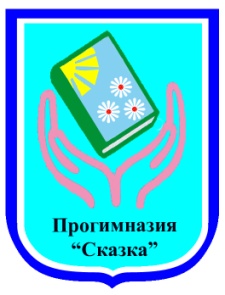 МУНИЦИПАЛЬНОЕ БЮДЖЕТНОЕ  ОБРАЗОВАТЕЛЬНОЕ УЧРЕЖДЕНИЕДЛЯ ДЕТЕЙ ДОШКОЛЬНОГОИ МЛАДШЕГО ШКОЛЬНОГО ВОЗРАСТАПРОГИМНАЗИЯ «СКАЗКА»Музыкальная сюжетно-игровая НОД  для детей 5-6 лет «Репка»	Выполнила                                                          	Музыкальный руководитель	Шматова В.В.Мичуринск - НаукоградЦель:Использование информационно-образовательной среды в музыкальном образовании детей 5-6 лет в работе с русским народным творчеством  Задачи НОД  по образовательным областям:Музыка, коммуникация, социализация, чтение художественной литературы, познание.Познание:- Расширять кругозор детей, стимулировать познавательный интерес.Социализация:- воспитывать чувство уверенности в себе;- доброжелательное отношение к окружающим.Коммуникация:- Готовность к взаимопомощи и сотрудничеству;- Развивать навыки общения и речь.Чтение художественной литературы:-Накапливать слушательский опыт;- Приобщение к словесному искусству, в том числе развитие художественного восприятия и эстетического вкуса в русской народной сказке «Репка».Музыка:- Развивать музыкальные способности (музыкально-ритмическое чувство, способность к слуховому представлению, ладовое чувство):- Учить детей слушать, слышать и чувствовать; - Представлять, производить звуки разной длины; - Воспитывать внимание, интерес и любовь к музыке; - Выполнять движения в соответствии с текстом;- Творческое воображение во всех видах музыкальной деятельности;- Cовершенствовать навыки выполнения простейших танцевальных движений (легкий бег, шагас высоким подниманием колена, прыжки, ковырялочка)  и импровизировать под музыку.Материал: Презентация к занятию, ксилофон.
Музыка: Эдвард Григ «Пер Гюнт» — «Утро», р.н.п. «Ах, вы сени», Песня «Улыбка» сл. М.Ялецкого, муз. В.Шаинского, музыка для игр, попевок, танцев.Содержание организационной деятельности детей
Дети свободно входят в зал, поют музыкальное приветствие a cappella.
Музыкальный руководитель (М.р.). Сегодня, дети, мы с вами вспомним знакомую сказку. Усаживайтесь поудобней и внимательно слушайте: «Жили-были дедушка и бабушка, а с ними внучка и собачка Жучка, кошка да мышка».
Давайте вспомним, ребята, из какой сказки эти замечательные герои? (Ответы детей.) Правильно, из русской народной сказки «Репка».(слайд №1)
«Однажды решили дедушка, бабушка и внучка рано утром пойти в огород и посадить репку».
Ребята, а давайте вы превратитесь в персонажей этой сказки и мы все дружно, весело пойдём сажать репку. (Под музыку дети имитируют движения персонажей сказки.)
«Идут в огород сажать репку» (маршируют).
«И мышка побежала в огород» (бег на носочках).
«Собачка обрадовалась и стала прыгать на задних лапках» (прыжки).
«Пришли они в огород, посадили репку и на радостях стали танцевать» (пяточка, носочек — топ, топ, топ — выполняют танцевальное движение «ковырялочка»).
М.р. Устали все и решили сесть, отдохнуть, послушать классическую музыку.
Слушание музыки Э. Грига «Утро» из сюиты «Пер Гюнт» - слайд №2
М.р. Зазвучала спокойная, красивая музыка, и дедушка с бабушкой сразу же узнали это произведение. Ребята, а вы догадались, как оно называется? И кто его написал?
Дети отвечают на заданные вопросы, дают краткую характеристику произведению.
А сейчас я предлагаю вам лечь на ковёр и представить, что вы спите и видите прекрасные сны. Как только зазвучит произведение Э. Грига «Утро», вы будете постепенно просыпаться, покажете утро в движениях, покажете, как просыпается природа: цветы, животные, птицы и, конечно же, люди.
Имитация утра в движении
М.р. Слушайте сказку дальше… «Пока бабушка с дедушкой и внучкой отдыхали, наша репка выросла большая-пребольшая. (слайд №3)Начал дед репку из земли тащить: тянет-потянет, вытянуть не может. Стал дед бабку на помощь звать. Зовёт-зовёт, а бабка всё не идёт».
А давайте поможем как-нибудь дедушке, только как?  (Предложения детей.)
Ребята, я открою вам секрет — бабушка очень любит народные песни. Мы сейчас какую-нибудь споём, а она услышит и прибежит.Дети поют песню «Ах, вы сени» (слад №4)
М.р. Ах, как песня хороша! Как только бабушка услышала песню, так сразу тут как тут  (слайд №5) «Бабка за дедку, дедка за репку: тянут-потянут, вытянуть не могут. Стали звать они…» Как вы думаете, кого? (Ответы детей.) Правильно, внучку. «Зовут-зовут, а внучка что-то не идёт. В это время с внучкой неприятность произошла. Как только она услышала голоса дедушки и бабушки, так сразу бросилась бежать к ним, но не тут-то было. Дверь в избе захлопнулась и никак не открывается. Надо внучке помогать, надо внучку выручать».
Дети, нам необходимо с вами спеть попевочку «Домик» и прохлопать ритм, тогда дверь и откроется.
Домик, домик, помоги,
Свою дверку отопри.
(Дети выполняют задание.)
М.р. Открылась дверь, и внучка побежала к дедушке с бабушкой (слайд №6)«Внучка за бабку, бабка за дедку, дедка за репку: тянут-потянут, вытянуть не могут. Кликнула внучка Жучку.(слайд №7) Прибежала Жучка. Жучка за внучку, внучка за бабку, бабка за дедку, дедка за репку: тянут-потянут, вытянуть не могут. (слайд №8)Кликнула Жучка кошку, а кошка-то, кошка ленивая была, спит себе на печи да в ус не дует».
М.р. Как же нам помочь, ребята? Как разбудить кошку? Может, споем небольшую попевочку про кошку, давайте её исполним. Может, кошка услышит её и проснётся.
Попевка «До, ре, ми, села кошка»М.р. Кошка услышала нашу весёлую попевочку, взяла свою подружку мышку и прибежала на помощь. (слайд №9) «Мышка за кошку, кошка за Жучку, Жучка за внучку, внучка за бабку, бабка за дедку, дедка за репку: тянут-потянут…, а вытянуть не могут. (слайд №10)Что же делать? Репка не вытягивается».
Ребята, я догадалась, чтобы репку вытянуть, не только сила нужна, но ещё хорошее настроение, улыбка. Давайте поможем нашим героям вытянуть репку улыбками и хорошей звонкой песней.
Песня «Улыбка» сл. М.Ялецкого, муз. В.Шаинского (слайд №11)
М.р. Тянут-потянут — вытянули репку. (слайд №12)Молодцы, ребята! Помогли вытянуть репку нашим героям. Обрадовались они и от счастья затанцевали, давайте и мы станцуем вместе с ними танец «Приглашение».
Танец «Приглашение»
М.р. А пока мы с вами танцевали, бабушка нам приготовила пирожки. (Дети угощаются.)(слайд №13)